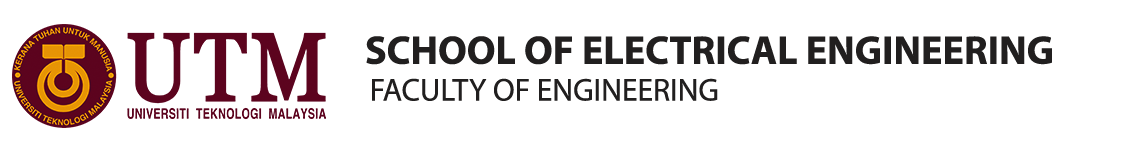 SKEE3742ADVANCED POWER LABORATORYPROBLEMOpen circuited Distribution SystemProblem:Your distribution company is supplying customers with 3 phase four wire supply. In an occasion, a contractor accidentally disconnects one of the wires in the distribution system. Due to his action, your distribution company receives many reports of damages to household electrical appliances. You as the distribution engineer are responsible to investigate what is really happening. Justify your findings with an experiment.Triggers:Study three phase systems.Understand balanced and unbalanced loads.Simulate the distribution system using suitable software and justify your answer with experimental results.Faculty:                                                  FACULTY OF ENGINEERINGFaculty:                                                  FACULTY OF ENGINEERINGFaculty:                                                  FACULTY OF ENGINEERINGSubject               :  Specialized 3rd Year Laboratory            Subject Code      :  SKEE 3742Review    Release DateLast Amendment: 4: 2 Feb 2020: 1 Feb 2015Prepared by:Approved by: Programme DirectorName:Prof. Ir Dr. Mohd Wazir bin MustafaPM Ir. Dr Pauzi bin AbdullahDr. Ahmad Safawi bin Mokhtar Dr. Dalila binti Mat Said Dr. Jasrul Jamani bin Jamian Dr. Madihah binti Md RasidDr. Mohd Fadli bin Rahmat Dr. Mohd Hafiz bin Habibuddin Dr. Norzanah Bt Rosmin Dr. Rasyidah binti Mohamad IdrisDr. Siti Maherah binti HussinIr. Dr. Syed Norazizul bin Syed NasirName:Dr. Jasrul Jamani b JamianSignature & Stamp:Signature & Stamp:Date:Date: